UT I VINTEREN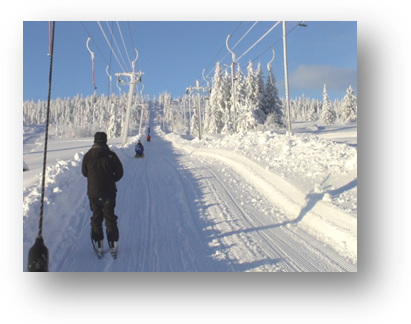 BUDOR 2014Velkommen til Budor følgende fredager i 2014:17. januar14. februar14. marsKl 11- 14HvaDu kan delta i bakken med alpintski, snowboard eller kjelke.Langrennsløypene er nypreparerte.Lavvo, grilling og sosialt samvær i vinterskjønne omgivelser.Praktiske opplysningerGratis lån av ski (alpint og langrenn), snowboard og kjelke.Gratis heiskort.Ta med grillmat og drikke. Varme griller fra kl 12.00.Transport og ledsager: ta kontakt med din kommune eller enhet på Sanderud/ DPSHenvend dere til arrangørene når dere kommer for registrering og informasjon. Vi har røde luer på.Sikkerhetsregler i heisenAv sikkerhetsmessige hensyn skal alle ved førstegangs heiskjøring få instruksjon før påstigning. Påbudt med hjelm ved kjelkekjøring. 